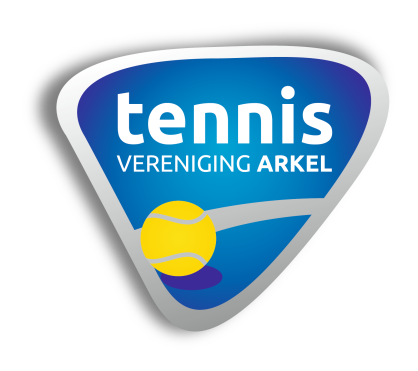 Vanwege de maatregelen rondom het coronavirus zijn wij verplicht u bij ontvangst de volgende vragen te stellen.Vragen:Heeft u de laatste 24 uur last gehad van hoesten, neusverkoudheid, koorts of benauwdheid?ja/neeHeeft u op dit moment een huisgenoot met koorts en/of benauwdheidsklachten?ja/neeHeeft u het nieuwe coronavirus gehad en is dit de afgelopen 7 dagen vastgesteld?ja/neeHeeft u een huisgenoot/gezinslid met het coronavirus en heeft u de laatste 14 dagen contact met hem/haar gehad terwijl hij/zij nog klachten had?				ja/neeAls u een van bovenstaande vragen met ja heeft beantwoord kunnen wij u helaas niet op ons complex toelaten.Contactgegevens:Datum:………………………………….					Tijd:……………………….Naam:………………………………………...............Telefoonnummer:…………………………………..Emailadres:………………………………………………Toestemming: door het verstrekken van de contactgegevens geeft de bezoeker toestemming voor uitsluitend het delen van de contactgegevens met de GGD op hun verzoek voor bron- en contactonderzoek. Deze gegevens worden na 14 dagen verwijderd.